Ana María Martel, 1644- 1673Religiosa y Fundadora para pobresWikipedia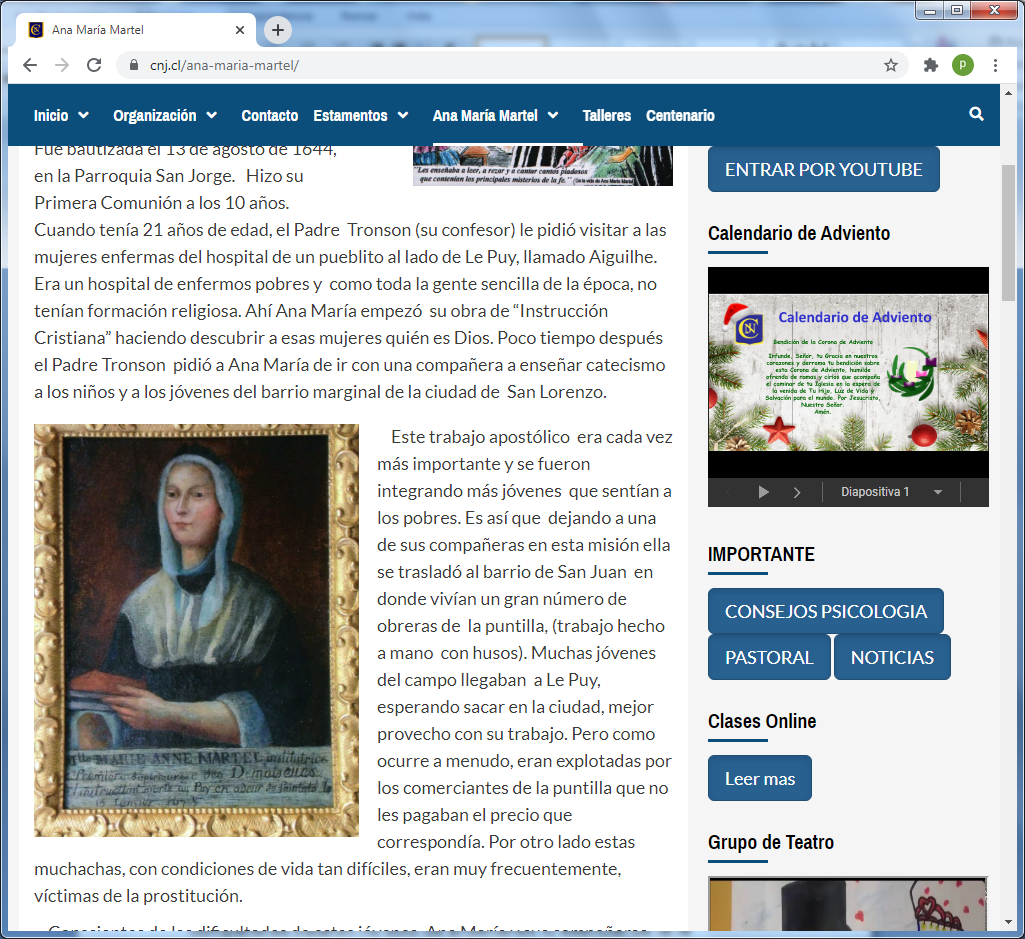 Nació un día jueves 11 de agosto 1644, en la ciudad de Le Puy, en Francia.  Su padre, don Claudio Martel era abogado procurador del Rey Luis XIV, y su madre era la Señora María Cayes.  Fue bautizada el 13 de agosto de 1644, en la Parroquia San Jorge.   Hizo su Primera Comunión a los 10 años.  Cuando tenía 21 años de edad, el Padre  Tronson (su confesor) le pidió visitar a las mujeres enfermas del hospital de un pueblito al lado de Le Puy, llamado Aiguilhe. Era un hospital de enfermos pobres y  como toda la gente sencilla de la época, no tenían formación religiosa. Ahí Ana María empezó  su obra de “Instrucción Cristiana” haciendo descubrir a esas mujeres quién es Dios. Poco tiempo después el Padre Tronson  pidió a Ana María de ir con una compañera a enseñar catecismo a los niños y a los jóvenes del barrio marginal de la ciudad de  San Lorenzo. Este trabajo apostólico  era cada vez más importante y se fueron  integrando más jóvenes  que sentían a los pobres. Por eso,  dejando a una de sus compañeras en esta misión, ella se trasladó al barrio de San Juan  en donde vivían un gran número de obreras de  la puntilla, (trabajo hecho a mano  con husos). Muchas jóvenes del campo llegaban  a Le Puy, esperando sacar en la ciudad mejor provecho con su trabajo. Pero, como ocurre a menudo, eran explotadas por los comerciantes de la puntilla, que no les pagaban el precio que correspondía. Por otro lado estas muchachas, con condiciones de vida tan difíciles, eran muy frecuentemente, víctimas de la prostitución.    Conscientes de las dificultades de estas jóvenes, Ana María y sus compañeras trataron no sólo de enseñarles lo esencial de la fe cristiana, sino también de proponerles una verdadera organización de trabajo y de vida. Les ayudaron a vivir con dignidad, a hacerse respetar; iba con ellas a vender el fruto de su trabajo, tratando de sacar el precio justo.    La intensa labor apostólica; su organización; las largas caminatas por las calles de la ciudad y los caminos del campo, dejaron a Ana María agotada y enferma, puesto que tenía una salud bastante frágil. Murió en su misma ciudad natal, el 15 de enero de 1673, a la edad de 28 años. Dejando así,  una gran obra que sus compañeras continuarían.   Ella fue una mujer  contemplativa y apostólicaEl Instituto  La Congregación de Hermanas del Niño Jesús (oficialmente en francés: Congregation des Sœurs de l'Enfant-Jésus) es una congregación religiosa católica femenina de vida apostólica y de derecho pontificio, fundada por la religiosa francesa Ana María Martel en 1667, en la localidad de Le Puy-en-Velay (Francia).​ A las religiosas de este instituto se les conoce como Hermanas del Niño Jesús de Chauffailles o damas del Niño Jesús. Sus miembros posponen a sus nombres las siglas S.E.JEl origen de la congregación se encuentra en la fundación hecha por la religiosa Ana María Martel en la ciudad de Le Puy-en-Velay (Actualmente parte del departamento de Alto Loira-Francia).   Martel, con la ayuda de los sacerdotes de la Compañía de San Sulpicio, instituyó en 1667 una congregación de mujeres con el fin de dedicarse a la educación de la juventud y a la atención de los más necesitados (pobres, enfermos y ancianos). A las religiosas en sus orígenes se les conocía como Damas del Niño Jesús. Pronto se dio a la expansión del instituto, entre las primeras casas a fundarse se encontraba la de Chauffailles, donde se multiplicaron rápidamente. De esta casa, nace la congregación actual. El obispo de Autun creyó que era necesario separarla de la casa madre de Le puy, en 1859, bajo la guía de María Reina Aintier, como primera superiora del nuevo instituto, que pasó a llamarse Hermanas del Niño Jesús de Chauffailles. ​   La congregación se libró de las supresiones del período de la Revolución, gracias a que Napoleón III la aprobó como instituto hospitalario y de enseñanza.     En 1921, la Santa Sede la aprobó como congregación de derecho pontificio, permitiendo un nuevo periodo de expansión que la llevó a tierras del Japón y Canadá. ​ En 1949 y 1952 se fusionaron a las hermanas de Chauffailles, las Hermanas del Niño de Jesús de Rambouillet (fundadas por María Maisonave, en Aurillac, en 1804.) y las de Le Puy-en-Velay, lo que supuso un grupos más efectivo. ​    La congregación de las Hermanas del Niño Jesús es un instituto religioso centralizado, cuyo gobierno es ejercido por la superiora general. El consejo general colabora con la superiora general en el gobierno del instituto. La sede central se encuentra en París.2​   Las hermanas del Niño Jesús de Chauffailles se dedican a la instrucción cristiana y educación de la juventud y a otras obras de misericordia, entre las cuales resaltan la atención de enfermos, pobres y ancianos. En 2015, eran unas 149, distribuidas en 31 comunidades, presentes en Argentina, Bélgica,  Burquina Faso, Canadá, Costa de Marfil,  Chile, Ecuador, Francia y Vietnam. ​